Content of the Market ConsultationSolactive AG has decided to conduct a Market Consultation with regard to changing the Index Methodology of the following index (the ‘Index’): Rationale for Market ConsultationSolactive AG deems the current Index Methodology regarding the weighting scheme no more applicable . The weighting scheme of the Index sets a cap for any Index Constituent at fifteen percent (15%). Since the current number of Index Constituents has eased to only four (4) Index Constituents and since a change in trend is not expected in the near future, the weight capping mechanism of the current Index Methodology is no more appropriate. The Index Methodology needs to be reviewed in order to underpin the Index rebalancing with an adequate and more robust weighting approach. Proposed Change to the Index GuidelineThe following Methodology change proposed in the following point of the Index Guideline (ordered in accordance with the numbering of the affected sections:Section 1.5: Weighting Due to the switch to the current standard format of the Index Guideline, section “1.5 Weighting” will be included in section 2 and to be found under section “2.3. WEIGHTING OF THE INDEX COMPONENTS”.From (old version in section 1.5): “On each Adjustment Day each Index Component of the Solactive Mongolia Index (MOLEX) is weighted proportionally according to its Market Capitalization. The Percentage Weight of each Index Components is capped at 15 percent on the Adjustment Days. The excess weight is allocated proportionally to all Index Components whose Percentage Weight is not capped.”To (new version in section 2.3.):“Index Components are weighted equally on the Rebalance Day.”Feedback on the Proposed ChangesIf you would like to share your thoughts with Solactive, please use this consultation form and provide us with your personal details and those of your organization. Solactive is inviting all stakeholders and interested third parties to evaluate the proposed changes to the Methodology for the Solactive Mongolia Performance Index and welcomes any feedback on how this may affect and/or improve their use of Solactive indices. Consultation ProcedureStakeholders and third parties who are interested in participating in this Market Consultation, are invited to respond until 05th March 2021.Subject to feedback received on this Market Consultation, the changes mentioned above are intended to become effective on 11th March 2021.Please send your feedback via email to compliance@solactive.com, specifying “Market Consultation Solactive Mongolia Performance Index change in weighting scheme as the subject of the email, or via postal mail to:	Solactive AGPlatz der Einheit 1 60327 Frankfurt am Main Germany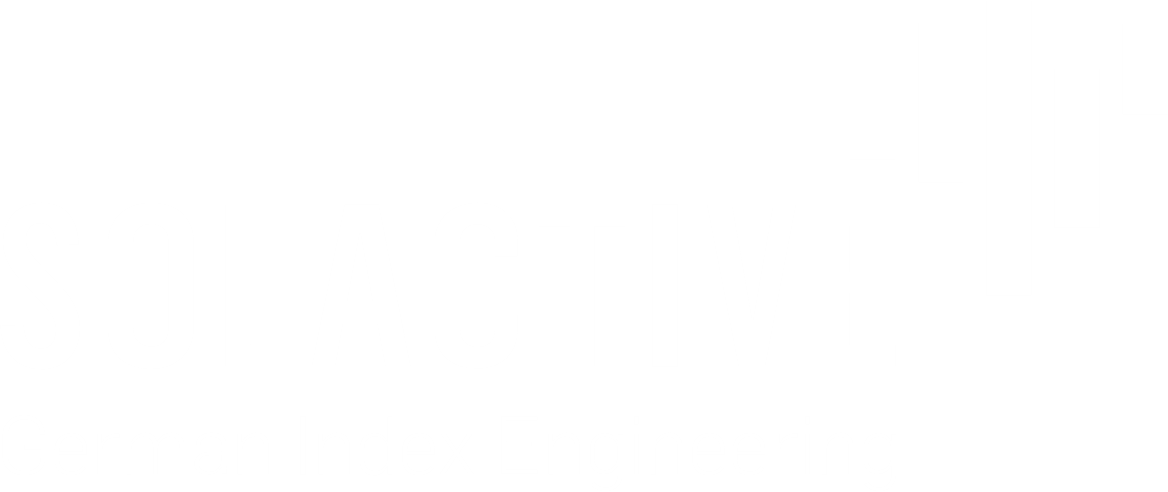 NAMERICISINSolactive Mongolia Performance Index.MOLEXDE000SLA0MX0NameFunctionOrganizationEmailPhoneConfidentiality (Y/N)Should you have any additional questions regarding the consultative question in particular, please do not hesitate to contact us via above email address.